Busto Arsizio, 15/11/2016Agli alunni delle classi   1DOGGETTO: variazione orarioSi comunica che il giorno mercoledì 16 novembre  2016   le lezioni  della classe  1D  inizieranno  alle 9.15La lezione di storia dell’Arte della prof.ssa Angeleri si terrà alla seconda ora anziché alla prima                                                                             Per la Dirigenza	                                                                Daniela Paludetto-------------------------------------------------------------------------------------------------------------------------   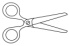 Da riconsegnare alla scuola  Nome  ……………………… Cognome ……………………….. Classe …….. dell’alunno/aSi comunica che il giorno mercoledì 16 novembre  2016   le lezioni  della classe  1D  inizieranno  alle 9.15La lezione di storia dell’Arte della prof.ssa Angeleri si terrà alla seconda ora anziché alla prima                                                                Firma di un genitore per presa visione                                                      --------------------------------------------------                                            	